Lernwegeliste Tous ensemble Band 1 Lektion 1: Bonjour, Paris !Name ________________________________________                   Lerngruppe __________________Lernwegeliste Tous ensemble Band 1 Lektion 2: C’est la rentréeName ________________________________________                   Lerngruppe __________________
Anmerkung: Am Ende jeder Lektion im CdA gibt es einen Teil „mon bilan“ sowie Auto-contrôle-Seiten. Diese werden von allen Schülern bearbeitet.Lernwegeliste Tous ensemble Band 1 Lektion 3: Les loisirs, c’est coolName ________________________________________                   Lerngruppe __________________
Anmerkung: Am Ende jeder Lektion im CdA gibt es einen Teil „mon bilan“ sowie Auto-contrôle-Seiten. Diese werden von allen Schülern bearbeitet.Lernwegeliste Tous ensemble Band 1 Lektion 4: Joyeux anniversaireName ________________________________________                   Lerngruppe __________________
Anmerkung: Am Ende jeder Lektion im CdA gibt es einen Teil „mon bilan“ sowie Auto-contrôle-Seiten. Diese werden von allen Schülern bearbeitet.Lernwegeliste Tous ensemble Band 1 Lektion 5: Lisa á ParisName ________________________________________                   Lerngruppe __________________
Anmerkung: Am Ende jeder Lektion im CdA gibt es einen Teil „mon bilan“ sowie Auto-contrôle-Seiten. Diese werden von allen Schülern bearbeitet.Lernwegeliste Tous ensemble Band 1 Lektion 6: C’est l‘étéName ________________________________________                   Lerngruppe __________________
Anmerkung: Am Ende jeder Lektion im CdA gibt es einen Teil „mon bilan“ sowie Auto-contrôle-Seiten. Diese werden von allen Schülern bearbeitet.Lernwegeliste Tous ensemble Band 1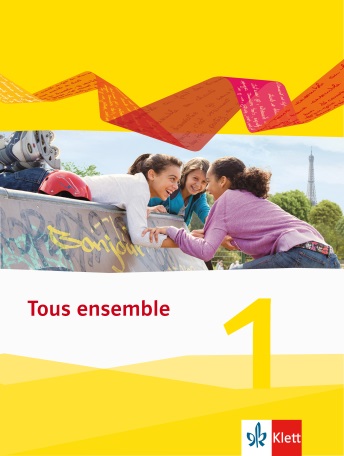 VorbemerkungFür den differenzierenden Unterricht gibt es in den folgenden Übersichten Vorschläge für Lernwegelisten auf drei Niveaus.Jeder Teil einer Lektion beginnt mit einer gemeinsamen Einstiegsphase. In dieser werden die Themen erarbeitet .Danach teilen sich die Schülerinnen und Schüler in Lerngruppen auf und erarbeiten die jeweiligen Übungen mit ihren individuellen Lernplänen. Jeder in seinem Tempo und nach seinen Lernvoraussetzungen. So stellen Sie sicher, dass alle Schülerinnen und Schüler individuell gefördert werden und alle zum Ziel kommen.Abkürzungen:SB:Schülerbuch,CdA:  Cahier d’activitésLB: LehrerbandKV: Kopiervorlagen aus dem LehrerbandNiveaukennzeichnung:* leicht** mittel*** schwerAnmerkungen:Alle Filmmaterialien finden Sie auf dem digitalen Unterrichtsassistenten Plus und auf der DVD im LehrerbandAlle Tonaufnahmen  finden Sie auf der Lehrer-Audio-CD, im CdA für Lehrer, im digitalen Unterrichtsassistenten sowie online unter dem Code: mw7bb7KompetenzInput Klasse******ApprocheIch kann jemanden begrüßen und sagen wie ich heiße und wo ich wohneSB: S.10/11Übg.1-4CdA: S.4CdA: S.4CdA: S.4Atelier AIch kann Erwachsene und Jugendliche begrüßen und verabschieden. Nach dem Namen fragen.SB: 12-14SB: S. 15/ 6a, 7a,8L1-KV1,CdA:S.5/2, S.7, S.8/7a,8aCdA: S.5-8CdA: S.5-9Action/tâcheIch kann einen Begrüßungs-Dialog erarbeiten und vorspielenSB: S.16CdA: S.10/11CdA.: S.10/11SB: S.17CdA: S.10SB:S.17SB: S.106KompetenzInput Klasse******ApprocheSchulsachen benennen.SB: S.18/19CdA: S.11/1aCdA: S.11/1aCdA: S.11Atelier AIch kann Schulsachen einkaufen. Ich kenne die regelmäßigen und unregelmäßigen Artikel im Französischen.SB: S.20-22CdA: S.12/2,3a,bCdA: S.12/2,3a,b,cCdA: S.12Atelier BIch kann sagen, wem etwas gehört. Mein Alter sagen; das Verb avoir im Singular konjugieren.SB: S.24-26 ; S.27/8a,b, 10CdA: S.13/4a,S.14/5a,bS.15/6aS.16/8,9aCdA: S.13-16CdA: S.13-16Atelier CIch kann Fragen stellen; den bestimmten Artikel im Plural verwenden.SB: S.28, S.29/6,7CdA: S.17, S.19CdA: S. 17, S.18/12CdA: S.17/18Action/tâcheIch kann mich vorstellen SB: S.30CdA: S.20CdA: S.20SB : S.31/1SB: S.31SB: S.107Wiederholung von Grammatik und WortschatzLB: Differenzierung-KV 1Differenzierung-KV 4LB: Differenzierung-KV2Differenzierung-KV 5LB: Differnzierung-KV3Differenzierung-KV 6KompetenzInput Klasse******ApprocheIch kann über meine Hobbys sprechenSB: S.32/33: Übg 1-4CdA: S.24:CdA: S.24:CdA: S.24:Atelier AIch kann regelmäßige Verben auf -er im Singular konjugierenSB: S.34-36CdA.: S.25/26. 2,a,b, 3a,bCdA:. S.25/26. 2,a,b, 3a,b,4CdA: S.25/26. Atelier BIch kann Verben auf - er im Plural verwendenSB: S.37-41CdA: S.27/5, S.28/7, S.29/8a, S.30/9aCdA: S.27, S.28, S.29. S.30/9CdA: S.27, S.28, S.29. S.30Atelier CIch kann das Verb avoir im Plural verwendenSB: S.42/43CdA: S.31/11a, S.32/13a, S.34SB: S.48/49: Revision1-6 S.134/1CdA: S.31/11a, S.32/13a,S.33 SB: S.48/49: Revision1-6 S.134/1CdA: S.31/11, S.32/13, S.33SB: S.50/51: DELF S.136/1Action/tâcheIch kann eine e-mail lesen und beantwortenSB: S.44CdA: S.35:SB: S.45,2CdA: S.35SB: S.45/2,3SB: S. 45/46, S.108/109Wiederholung von Grammatik und WortschatzLB:Differenzierung-KV 1Differenzierung-KV 4LB:Differenzierung-KV2Differenzierung-KV 5LB:Differnzierung-KV3Differenzierung-KV 6KompetenzInput Klasse******ApprocheIch kann sagen wann ich Geburtstag habe.SB: S.52/53CdA: S.40CdA: S.40CdA: S.40Atelier AIch kann ein Geburtstagsgeschenk auswählen, meine Meinung sagen, das Verb être im Singular konjugierenSB: S.54-56CdA: S.41/3a,4CdA: S.41/3a,4CdA: S.41/42Atelier BIch kann meine Familie vorstellen; sagen, wem etwas gehörtSB: S.57-61CdA:S.43, S.44/8, S.45/9LB: Atelier B-KV5CdA:S.43-46CdA: S.43-46Atelier CIch kann mein Zimmer beschreibenSB: S.62/63CdA: S.47, S.48/14, S.50CdA: S.47-49CdA: S.47-49Action/tâcheIch kann über ein passendes Geschenk diskutierenSB: S.64CdA: S.51/20SB: S.66, S.134/3CdA: S.51SB: S.66, S.67/4CdA: S.51/20SB: S.65, S.67, S.110, S.136/2,3Wiederholung von Grammatik und WortschatzLB:Differenzierung-KV 1Differenzierung-KV 4LB:Differenzierung-KV2Differenzierung-KV 5LB:Differnzierung-KV3Differenzierung-KV 6KompetenzInput Klasse******ApprocheIch kann Sehenswürdigkeiten in Paris benennenSB: S.68/69CdA: S.55/1aCdA: S.55/1aCdA: S.55Atelier AIch kann das Verb aller konjugieren, einen Preis aushandelnSB: S.70-72, S.73/4,6; S.74/7,9CdA: S.56/2, S.57/5, S.58, CdA: S.56-59CdA: S.56-59Atelier BIch kann mir etwas zu essen kaufenSB: S.75-78CdA: S.60CdA: S.60, S.61/11aCdA: S.60/61Atelier CIch kann Sätze verneinenSB: S.79--83CdA: S. 62/12, S.63/14, S.64, S.65/19, S.66SB: S. 88/89 RevisionCdA: S.62, S.63/, S.64, S.65/19, 21SB: S. 88/89 RevisionCdA: S.63-65SB: S.90/91 DELFAction/tâcheIch kann ein Besichtigungsprogramm erstellen und diskutieren.SB: S.84CdA: S.67/a,bSB: S.87,4CdA: S.67/a,bSB: S.85/1, S.87/4, S.112/113CdA: S.67/cSB: S.85,2, S.86/3, S.87,5S.112/13Wiederholung von Grammatik und WortschatzLB: Differenzierung-KV 1Differenzierung-KV 4.1, 4.2LB: Differenzierung-KV2Differenzierung-KV 5.1, 5.2LB: Differnzierung-KV3Differenzierung-KV 6.1,6.2KompetenzInput Klasse******ApprocheIch kann sagen, wie das Wetter istSB: S.92/93CdA: S.71CdA: S.71CdA: S.71Atelier AIch kann sagen, wo ich in den Ferien hinfahre und was ich dort tue.SB: S.94-97CdA: S.72/3a, S.73/4a, S.74/7,8CdA: S.72/3a, S.73/5 a,b;S.74, S.75/10CdA: S.73/5, S.74/6, S.75Atelier BIch kann Verben Anweisungen verstehen, einen Weg beschreiben, Begründungen gebenSB.S.98-102CdA: S.76/11a, S.78/16,S.79/17, S.81SB: S.135/5,6CdA: S.76, S.77/12,13, S.78/79SB: S.137/5,6CdA: S.76, S.77 S.78-80SB: S.137/5,6Action/tâcheIch kann eine Urlaubskarte schreiben.SB: S.103CdA: S.82/83SB: S.104CdA: S.82/83SB: S.104CdA:S.83SB: S.105SB: S.114/115Wiederholung von Grammatik und WortschatzLB: Differenzierung-KV 1Differenzierung-KV 4LB: Differenzierung-KV2Differenzierung-KV 5LB: Differnzierung-KV3Differenzierung-KV 6